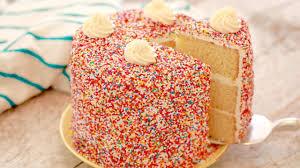 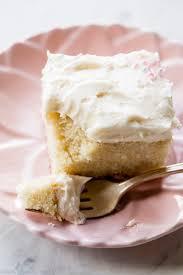 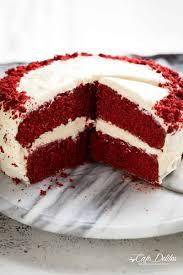 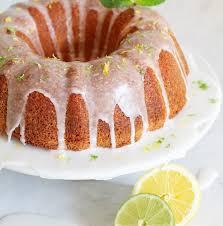 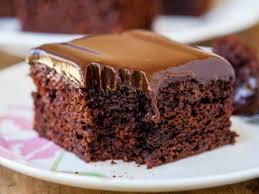 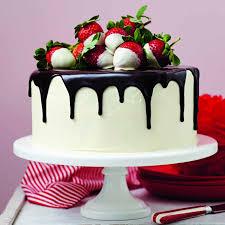 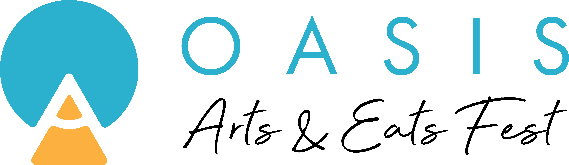 Amateur Baking Contest
May 1st, 2021Contest Rules:This event is part of the annual downtown event Oasis Arts and Eats Fest.Professional bakers not permitted to enter. If you own/operate a food business, we invite you to fill out our restaurant vendor application!All bakers must submit 2 cakes, 1 for judging and 1 for silent auction to benefit the Foundation of Arts which will take place in Stage Too located @ 400 S Main on May 1st from 10:00-5:00. Judging will take place at a private location and entries will be ranked based on taste and presentation.Bakers are permitted to enter more than one cake, but must complete separate forms and pay entry fees for each.All bakers must drop off cakes between 9-10 in Stage Too in disposable baking pans or dishes. Please no entries that require refrigeration.Cakes for judging must be clearly labeled with baker’s name, category (layer, sheet, bundt), and title of entry. For silent auction, only a title of dessert label is required.One winner will be selected from each category with one “Best Overall”. Winners will be announced on the Centennial Plaza stage at 5:45. Silent auction winners may claim their cakes between 5:00-6:00.Prizes: Each category winner will receive a certificate and 2 tickets to an FOA production. Best Overall winner will receive a certificate, 2 tickets to an FOA production, a gift basket from Full Sun Gifts, AND their recipe will be featured on the Recovery Room’s menu during the month of May, 2021!    Entry fee of $20 must be included at time of registration. You may enter by mail (send to 115 E. Monroe Jonesboro, AR 72401 Attn: Oasis Baking Competition, checks payable to The Foundation of Arts), or submit electronically at oasisartsandeats.com. Please fill out application below along with fee by April 15th, 2021. We look forward to tasting your recipes!
Baker’s Name: _______________________________________________

Email: ___________________________   Phone: _____________________

Type of entry: (please select one) 
layer cake                  sheet cake                bundt cakeTitle of entry: (ie Black Forest, Triple Chocolate, Lemon Supreme, etc.)

____________________________________________________

Is there a special story behind your recipe you’d like to share? (ie a family tradition, happy accident, etc): ______________________________________________________________________

______________________________________________________________________

______________________________________________________________________
